                                          Схема безопасного маршрута в детский сад                                 Утверждаю                                                                                                                   Заведующий МКДОУ №1                           «Теремок» с. Белые Копани О.Н.КравченкоУсловныеобозначенияПешеходныйпереход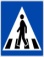 Тротуар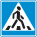 Знак пешеходный переход            Направлениедвижения             детей